13 декабря 2022 года в ГПОУ БлПТ проведен открытый урок                              в группе  ЭЛ-19-1 по теме: «Оборудование и приспособления для сварочных работ; их типы, характеристики»  провела преподаватель Гумирова В.Н., который проходил согласно календарно-тематическому плану по МДК.04.01 «Техническая диагностика состояния электрооборудования электрических станций, сетей и систем». Обучающимся были представлены опорные конспекты по изучаемой теме.  По теме «Оборудование и приспособления для сварочных работ; их типы, характеристики» преподаватель рассказывал о различных сварочных аппаратах: инверторы, выпрямители, трансформаторы, а также о мерах безопасности при производстве сварочных работ.   Обучающимся  были представлены макеты и образцы сварочного оборудования, и используемые защитные средства.      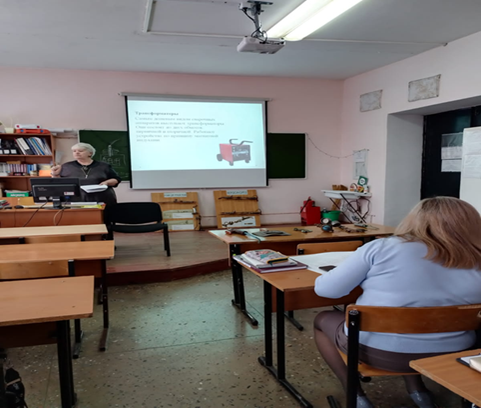 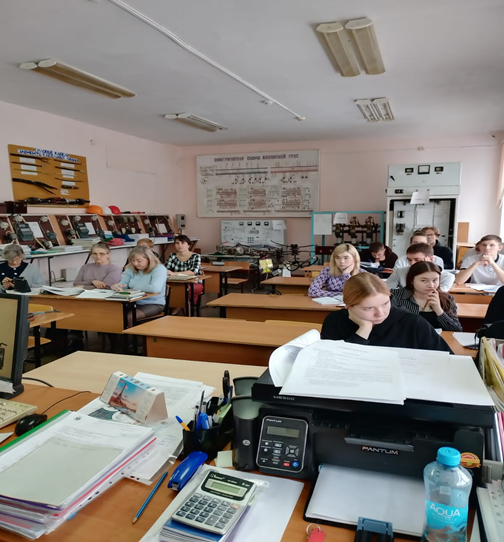 